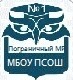 Муниципальное бюджетное общеобразовательное учреждение«Пограничная средняя общеобразовательная школа № 1Пограничного муниципального округа»Приказот 27.08.2021г.                                                                                                             № 123/1О создании школьной службы медиацииНа основании письма ОНО администрации ПМР от 20.07.2016г. № 983приказываю:Утвердить состав школьной службы медиации в составе:- Осколкова О.В. – социальный педагог, председатель;- Ткачева Е.С. – заместитель директора по УВР;- Вяткина Ф.Ф. – учитель русского языка и литературы;- Заболоцкая В.В. – учитель истории и обществознания;- Жичикова Л.Г. – учитель русского языка и литературы МБОУ «ПСОШ № 1 ПМО» отделения 1.-Денисов В.- ученик 11-А класса,  председательСовета старшеклассников- Скуратова А.- ученица  11-б класса.- Стефанюк В. - ученица  11-б класса.2. Утвердить Положение № 95 о школьной службе медиации (Приложение 1).Директор                                                                                                                  Н.В. ТихоноваС приказом ознакомлены: